ПОЯСНЮВАЛЬНА ЗАПИСКА№ ПЗН-64904 від 11.04.2024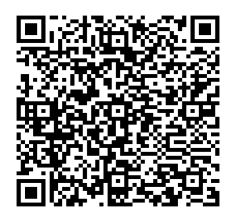 до проєкту рішення Київської міської ради:Про надання ТОВАРИСТВУ З ОБМЕЖЕНОЮ ВІДПОВІДАЛЬНІСТЮ «ГІЛЬДІЯ НЕРУХОМОСТІ» дозволу на розроблення проєкту землеустрою щодо відведення земельної ділянки в оренду для розміщення, обслуговування об'єктів транспортної інфраструктури (заїзди/виїзди) 
на просп. Відрадному, 105 у Солом'янському районі міста КиєваЮридична особа:Відомості про земельну ділянку (кадастровий номер 8000000000:69:264:0021).3. Обґрунтування прийняття рішення.На клопотання зацікавленої особи відповідно до статей 9, 123 Земельного кодексу України та Порядку набуття прав на землю із земель комунальної власності у місті Києві, затвердженого рішенням Київської міської ради від 20.04.2017 № 241/2463, Департаментом земельних ресурсів виконавчого органу Київської міської ради (Київської міської державної адміністрації) розроблено проєкт рішення Київської міської ради.4. Мета прийняття рішення.Метою прийняття рішення є забезпечення реалізації встановленого Земельним кодексом України права особи на оформлення права користування на землю.5. Особливі характеристики ділянки.6. Стан нормативно-правової бази у даній сфері правового регулювання.Загальні засади та порядок отримання дозволу на розроблення документації із землеустрою визначено статтями 9, 123 Земельного кодексу України.Проєкт рішення не містить інформації з обмеженим доступом у розумінні статті 6 Закону України «Про доступ до публічної інформації».Проєкт рішення не стосується прав і соціальної захищеності осіб з інвалідністю та                         не матиме впливу на життєдіяльність цієї категорії.7. Фінансово-економічне обґрунтування.Реалізація рішення не потребує додаткових витрат міського бюджету.8. Прогноз соціально-економічних та інших наслідків прийняття рішення.Наслідками прийняття розробленого проєкту рішення стане реалізація зацікавленою особою своїх прав щодо користування земельною ділянкою.Доповідач: директор Департаменту земельних ресурсів Валентина ПЕЛИХ. Назва	ТОВАРИСТВО З ОБМЕЖЕНОЮ ВІДПОВІДАЛЬНІСТЮ «ГІЛЬДІЯ НЕРУХОМОСТІ» Перелік засновників (учасників) юридичної особиПРИВАТНА КОМПАНІЯ З ОБМЕЖЕНОЮ ВІДПОВІДАЛЬНІСТЮ ВЕСТ ОІЛ ГРУП ХОЛДІНГ Б.В.Нідерланди, Де Боелелаан, 7, 1083Нj, м. АмстердамТОВАРИСТВО З ОБМЕЖЕНОЮ ВІДПОВІДАЛЬНІСТЮ «ДУКАТ» Кінцевий бенефіціарний   власник (контролер)ІВАХІВ СВІТЛАНА ВОЛОДИМИРІВНАм. Київ, вул. ІнститутськаЛАГУР СЕРГІЙ МИКОЛАЙОВИЧм. Київ, вул. Волинська  Клопотаннявід 03.04.2024 № 472013612 Місце розташування (адреса)м. Київ, р-н Солом'янський, просп. Відрадний, 105 Площа0,0064 га Вид та термін користуванняоренда Заявлене цільове призначення для розміщення, обслуговування об'єктів транспортної інфраструктури (заїзди/виїзди) Наявність будівель і споруд   на ділянці:Земельна ділянка вільна від капітальної забудови. Наявність ДПТ:Відповідно до детального плану території в межах бульвару І. Лепсе, вул. Суздальської, вул. Академіка Білецького і залізниці, затвердженого рішенням Київської міської ради від 20.12.2017 № 1007/4014, земельна ділянка за функціональним призначенням належить до території вулиць і доріг (витяг з містобудівного кадастру наданий листом Департаменту містобудування та архітектури виконавчого органу Київської міської ради (Київської міської державної адміністрації) від 05.04.2024                   № 055-3257). Функціональне призначення   згідно з Генпланом:Відповідно до Генерального плану міста Києва та проекту планування його приміської зони на період до 2020 року, затвердженого рішенням Київської міської ради               від 28.03.2002 № 370/1804, земельна ділянка за функціональним призначенням належить до території вулиць і доріг. Правовий режим:Земельна ділянка належить до земель комунальної власності територіальної громади міста Києва. Розташування в зеленій зоні:Земельна ділянка не входить до зеленої зони. Інші особливості:Земельна ділянка площею 0,0064 га (кадастровий номер 8000000000:69:264:0021) на просп. Відрадному, 105 у Солом'янському районі м. Києва на підставі рішення Київської міської ради від 15.12.2011 № 932/7168 була передана в оренду на 5 років ТОВАРИСТВУ З ОБМЕЖЕНОЮ ВІДПОВІДАЛЬНІСТЮ «ГІЛЬДІЯ НЕРУХОМОСТІ» для будівництва, експлуатації та обслуговування автозаправного комплексу (код виду  цільового призначення: 03.07 для будівництва та обслуговування будівель торгівлі) (договір оренди земельної ділянки від 16.05.2012 № 72-6-00654, термін дії оренди закінчився 16.05.2017).Рішення про поновлення договору оренди вказаної земельної ділянки Київська міська рада не приймала.Земельна ділянка межує та використовується як заїзди/виїзди до земельної ділянки з кадастровим номером 8000000000:69:264:0020, яка перебуває в оренді ТОВАРИСТВА З ОБМЕЖЕНОЮ ВІДПОВІДАЛЬНІСТЮ «ГІЛЬДІЯ НЕРУХОМОСТІ» для будівництва, обслуговування та експлуатації автозаправного комплексу            до 27.03.2028.Земельна ділянка розташована в межах червоних ліній.Зазначаємо, що Департамент земельних ресурсів              не може перебирати на себе повноваження Київської міської ради та приймати рішення про надання дозволу або відмову у наданні дозволу на розроблення проєкту землеустрою щодо відведення земельної ділянки, оскільки відповідно до  пункту 34 частини першої статті 26 Закону України «Про місцеве самоврядування в Україні» та статей 9, 122 Земельного кодексу України такі питання вирішуються виключно на пленарних засіданнях сільської, селищної, міської ради.Зазначене підтверджується, зокрема, рішеннями Верховного Суду від 28.04.2021 у справі № 826/8857/16,          від 17.04.2018 у справі № 826/8107/16, від 16.09.2021 у справі № 826/8847/16. Зважаючи на вказане, цей проєкт рішення направляється для подальшого розгляду Київською міською радою відповідно до її Регламенту.Директор Департаменту земельних ресурсівВалентина ПЕЛИХ